INDICAÇÃO Nº 1915/2015Sugere ao Poder Executivo Municipal a revitalização da sinalização de solo na Rua do Couro nº 1381 em frente ao portão de saída da Escola Maria José Margato Brocatto, no bairro Cd. Nova. Excelentíssimo Senhor Prefeito Municipal, Nos termos do Art. 108 do Regimento Interno desta Casa de Leis, dirijo-me a Vossa Excelência para sugerir que, por intermédio do Setor competente, promova instalação sinalização de solo na Rua do Couro nº 1381 em frente ao portão de saída da Escola Maria Jose Margato Brocatto no bairro Cd. Nova, neste município.            Justificativa:Pais de alunos desta escola solicitaram a este vereador que intermediasse junto ao governo o pedido para a revitalização da sinalização de solo em frente ao portão de saída da escola Brocatto. Relataram que a faixa de pedestres esta apagada, que não tem sinalização de estacionamento para veiculo escolar e nem para estacionamento para deficiente. Hoje a escola possui alunos com necessidades especiais e estas sinalizações se fazem necessária.Plenário “Dr. Tancredo Neves”, em 15 de Maio de 2015.ALEX ‘BACKER’-Vereador-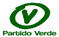 